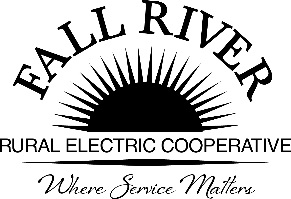 AGENDAMonday, February 27, 2023Fall River Rural Electric Cooperative, Inc.Administrative Board Committee MeetingClick on blue box for linkStart Time: 9:00 a.m.   Stop Time: 10:00 a.m.*Items that need action taken.Meeting will start prior to the Fall River Rural Electric Board Meeting9:00 a.m.	1. 	Preliminary			Call to Order9:03 a.m.	2. 	*Approval of Agenda9:05 a.m.	3. 	*Approval of Minutes April 25, 2022 (Included in Packet)9:10 a.m.	4.	Review Scholarship Materials:Available Scholarship Dollars/Funding (Included in Packet)Timeline for Receiving and Reviewing Scholarship Applications. (Included in Packet)Scholarships Assigned per School District (Included in Packet)Chair to make Committee assignments for each school   Energy Partner Scholarship Raffle available to Scholarship Applicants attending the Energy Expo – Annual Meeting on June 11th  9:40 a.m. 	5.	*Lineman Scholarship Application (Included in Packet)9:45 a.m.	6. 	Hendricks Scholarship Report and Thank you (Included in Packet)		7.	2023 Donations Summary (Included in Packet)9:55 a.m.	8.	Adjourn – Next Meeting is Scheduled for April 24, 2023 at 9:00 a.m.Members:Chairperson - Jeff Keay, Doug Schmier, Georg Behrens, Jodi Stiehl, & Anna Lindstedt